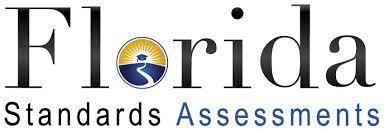 FSA testing dates for May 2021:3rd grade Math:  Session 1, May 10th and Session 2, May 11th4th grade Reading:  Session 1, May 3rd and Session 2, May 4th4th grade Math:  Session 1, May 12th and Session 2, May 13th5th grade Reading:  Session 1, May 6th and Session 2, May 7th5th grade Math:  Session 1, May 10th and Session 2, May 11th5th grade Science:  Session 1, May 17th and Session 2, May 18thProctoring Dates for May – 8:30-10:00 a.m.May 3May 4 – fullMay 6 – fullMay 7May 10May 11 – fullMay 12May 13 – fullMay 17May 18